Dátiles: Alivio del Dolor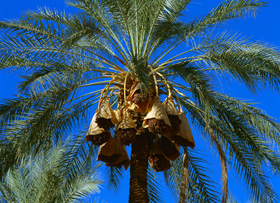 Es una costumbre establecida hace años entre los padres musulmanes colocar un trozo de dátil, bien masticado, (u otra fruta dulce) en la boca del recién nacido.  Lo hacen siguiendo las prácticas del Profeta Muhámmad, que Dios le de Paz, porque creen que es un enviado de Dios, como dice en el Corán, como medio de sanación y misericordia para toda la humanidad.  Podemos referirnos a la manera en que esta costumbre se originó, ya que en ella hay un gran beneficio.  Esta es – complementaria a la virtud del placer de seguir el Sunnah (la práctica del Profeta) – colocar una ‘sustancia azucarada’ dentro de la boca de un bebé recién nacido reduce dramáticamente la sensación de dolor y las pulsaciones.Un interesante estudio médico científico, publicado en la British Medical Journal (Diario Médico británico) (No.  6993, 10 de junio de 1995), probó sin dejar duda alguna los beneficios de darle al recién nacido azúcar, para reducir la sensación de dolor como el pinchazo en el talón para una muestra de sangre o antes de la circuncisión.El estudio, titulado: 'El efecto analgésico de la sacarosa en referencia a los niños: un proceso de control aleatorio, realizado por Nora Haouari, Christopher Wood, Gillian Griffiths y Malcolm Levene en el pabellón post-natal del Hospital General de Leeds Inglaterra.60 infantes sanos de edad de gestación de 37-2 semanas y edad post-natal de 1-6 días, recibieron de manera aleatoria 2ml de una de las cuatro soluciones: 12,5% sacarosa, 25% sacarosa, 50% sacarosa, y agua esterilizada (de control).El primer grupo de 30 bebés recibió jarabe de azúcar antes de una prueba de sangre de rutina (pinchazo en el talón, generalmente doloroso) para detectar ictericia.  Los otros 30 bebés sólo recibieron agua esterilizada como grupo de control.Colocar 2ml de una solución de sacarosa de 25% o 50% en la lengua de un bebé antes de pinchar reduce significativamente el tiempo del llanto, comparado con los bebés que recibieron solo agua.  También, sus pulsaciones regresaron a la normalidad más rápido de lo normal.  La solución de azúcar más fuerte tuvo el mejor efecto, reduciendo más el llanto con el incremento de la sacarosa.  De lo cual debemos concluir que la sacarosa (azúcar) colocada en la lengua puede ser útil u segura como analgésico para el uso en infantes recién nacidos.Blass y Hoffmeyer también demostraron que 12% de solución oral de sacarosa para el pinchazo o la circuncisión también redujo el tiempo de duración del llanto del bebé.  Este estudio fue informado en el Diario ‘The Independent’ (viernes 9 de junio de 1995) así como también en el artículo del Diario Médico Británico.La práctica del Profeta, está registrada en la colecciones de los dichos e informes acerca de su vida, en donde las más reconocidas son las dos colecciones auténticas de Al-Bujari y Muslim.Abu Buradah informó de Abu Musa, quien dijo:“Cuando mi esposa dio a luz; lo llevé al Profeta Muhámmad, quien lo llamó Ibrahím.  El Profeta masticó un dátil, luego lo tomó y lo untó dentro de la boca del bebé.”Hay muchos mas informes como este.Los dátiles contienen un alto porcentaje de azúcar (70-80%); tiene fructosa y glucosa que tienen alto valor en calorías, es fácil y rápidamente digerible, es muy beneficioso para el desarrollo del cerebro.  El dátil contiene 2.2% de proteínas, vitamina A, vitaminas B1, B2 y ácido nicotruic (contra la Pelagra); tiene minerales necesarios para el cuerpo como potasio, sodio, calcio, hierro, manganeso y cobre.  El potasio, con un porcentaje muy alto, se ha demostrado que es muy efectivo para los casos de hemorragia, tales como los casos de nacimiento y circuncisión.Podemos destacar que en la Sunnah también se aconsejan los dátiles para la ruptura del ayuno en Ramadán.  Los dátiles se deben comer, si están disponibles, antes de la oración del ocaso, esto es médica y nutricionalmente la mejor forma de desayunar y por supuesto, también es la Sunnah.La importancia de los dátiles también se indica en un hermoso pasaje del Corán, en el capítulo llamado Mariam, versículos 25-26 “Sacude el tronco de la palmera y caerán sobre ti dátiles maduros y frescos.  Come, bebe y complácete.”Ésta fue la orden de Dios, el Creador, para la Virgen María en el momento del nacimiento de Jesús, el Profeta bendito de Dios.  Era una medida para hacer el parto fácil y cómodo. Como los autores del estudio médico referido intentan probar con una nueva sustancia azucarada o dulce, recomendamos el dátil para el alivio del dolor en los recién nacidos.“Les haremos ver Nuestros signos en los horizontes, y en ellos mismos, hasta que se les evidencie [a través de ellos] la Verdad.  ¿Acaso no es suficiente tu Señor como Testigo de todo?” (Corán 41:53)